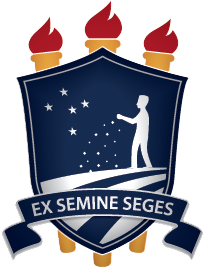 UNIVERSIDADE FEDERAL RURAL DE PERNAMBUCOUNIDADE ACADÊMICA DE SERRA TALHADA	Ata da atividade avaliativa (teórica ou didática) referente ao edital de seleção de tutoria discente para a Unidade Acadêmica de Serra Talhada da Universidade Federal Rural de Pernambuco - UFRPE, para a disciplina de _____________________________________________.Aos ______ dias do mês de __________ do ano de 20____, às _______ horas, na Sala nº _____ bl _____ da Unidade Acadêmica de Serra Talhada da UFRPE reuniram-se os membros da Banca Examinadora, composta pelos professores: ____________________________________________________, ___________________________________________________ e ____________________________________________ para realizar a atividade avaliativa (teórica ou didática) da seleção de tutoria discente da disciplina _________________________________. A ata segue assinada pelos candidatos e todos os membros da banca examinadora relacionados abaixo. Serra Talhada, ___ de ________ de 20____.________________________________________________________Prof. Dr. Sicrano (Presidente)_________________________________________________________Profª Drª Beltrana(Membro)_______________________________________________________Prof. Dr. Sicrano(Membro)NCandidatosASSINATURAMATRICULA1234